Peter BauerFebruary 9, 1839 – May 18, 1922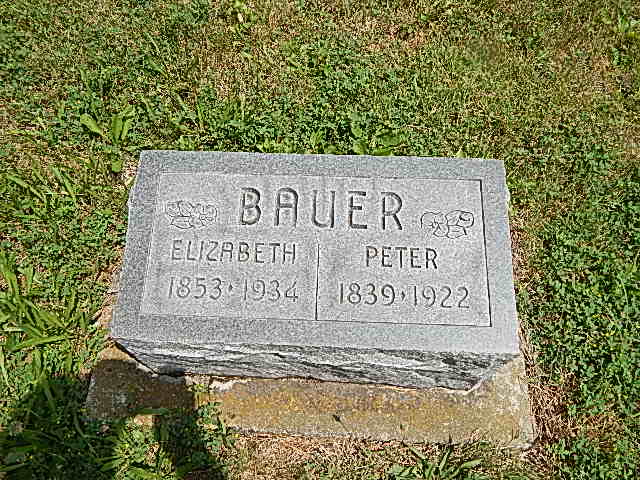 AGED RESIDENT OF MAGLEY DEAD
Peter Bauer, Age 83 Years, Died at His Home Late Last Night
   Peter Bauer, age 83 years, died at his home in Magley, at 11 o'clock last night. Mr. Bauer was a well-known resident of Adams County and the news of his death grieved his many friends. 
  Mr. Bauer was born in Luxemburg, Germany on February 9, 1839. He came to America when he was twenty-five years old and has resided in this community for more than thirty years. On November 9, 1871, he was united in marriage to Miss Elizabeth Snur, of Perrysville, Ohio. To this union were born six children, four of whom are living.    The surviving children are John and Harry Bauer, of Magley; Charles Bauer, of Omaha, Nebraska; and Blanche Likely, of Akron, Ohio; one son and one daughter, William and Susie, preceeded their father in death. 
   In addition to the wife and four children, the deceased is survived by five grandchildren, namely: Mrs. Hattie Worthman, Frank Bauer, Theodore Bauer, Roy Bauer, and Margaret Likely. Idabelle and Ethel Bauer are great-grandchildren. Mr. Bauer was a member of the Methodist church. 
  Funeral services will be held from the Little Vine Church at 2 o'clock Sunday afternoon, the Rev. J. K. Wyant, officiating. Short services will be held from the residence at 1:30 o'clock. Decatur Daily Democrat, Adams County, IN; May 19, 1922  